                                                             UYGUNDUR RektörBölüm Başkanı  							Dekan(Birim Amiri) 							   (Genel Sekreter)  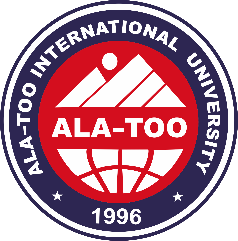 ULUSLARARASI  ALA-TOO  ÜNİVERSİTESİİZİN FORMUİZİNE AYRILACAK PERSONELCE DOLDURULACAK İZİN RAPOR FORMUİZİNE AYRILACAK PERSONELCE DOLDURULACAK İZİN RAPOR FORMUAdı SoyadıÜnvanıGöreviBirimiTALEP EDİLEN İZİN TÜRÜ, MİKTARI:TALEP EDİLEN İZİN TÜRÜ, MİKTARI:Yıllık İzin(     ) GÜNÜcretsiz İzin(     ) GÜNGörev İzni(     ) GÜNMazeret İzni(     ) GÜNİZİN BAŞLANGIÇ/BİTİŞ TARİHLERİ:İZİN BAŞLANGIÇ/BİTİŞ TARİHLERİ:İzin Başlangıç Tarihi...../...../.....İzin Bitiş Tarihi   ...../...../.....İZINDE BULUNACAĞI ADRES  VE TELEFON:İZINDE BULUNACAĞI ADRES  VE TELEFON:Adresi Telefon1Telefon2